ОБЩИНА КРЕСНА – ОБЛАСТ БЛАГОЕВГРАД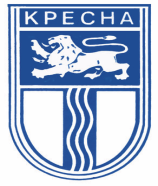  2840 гр.Кресна, ул.”Македония”№96, тел.07433/88-87, www.kresna-bg.comС Ъ О Б Щ Е Н И ЕОбщинска администрация гр. Кресна уведомява всички заинтересовани физически и юридически лица, че на основание чл. 6, ал. 9 от Наредбата за условията и реда за извършване на оценка на въздействието върху околната среда /Наредба за ОВОС/ в община Кресна с вх. № 30-00-104/23.02.2017 г. е внесена информация за преценяване необходимостта от извършване на ОВОС по приложение № 2 към чл. 6 от горната наредба за инвестиционно предложение изграждане на „Рибовъдно стопанство за 80 т. риба от семейство пъстървови –възстановяване, реконструкция, модернизация” в имот № 000879, м. „Големите явори”, землище с. Горна Брезница, община Кресна”, с възложител „ВАНИКО 2015” ООД,с. Полена, община Симитли.Съобщението е поставено на информационното табло в сградата на общината и на интернет страницата на община Кресна на 28.02.2017 г.Информацията по Приложение № 2 към Наредбата за ОВОС за горното инвестиционно предложение е на разположение на интересуващите се всеки работен ден от 08,00 до 17,00 часа в стая 201 в сградата на община Кресна.Становища и предложения за условията се представят в писмен вид в деловодството на община Кресна, само в рамките на четиринадесет дневен срок за достъп до обществена информация.НИКОЛАЙ ГЕОРГИЕВКМЕТ НА ОБЩИНА КРЕСНА						